O ENIGMA DA HERANÇA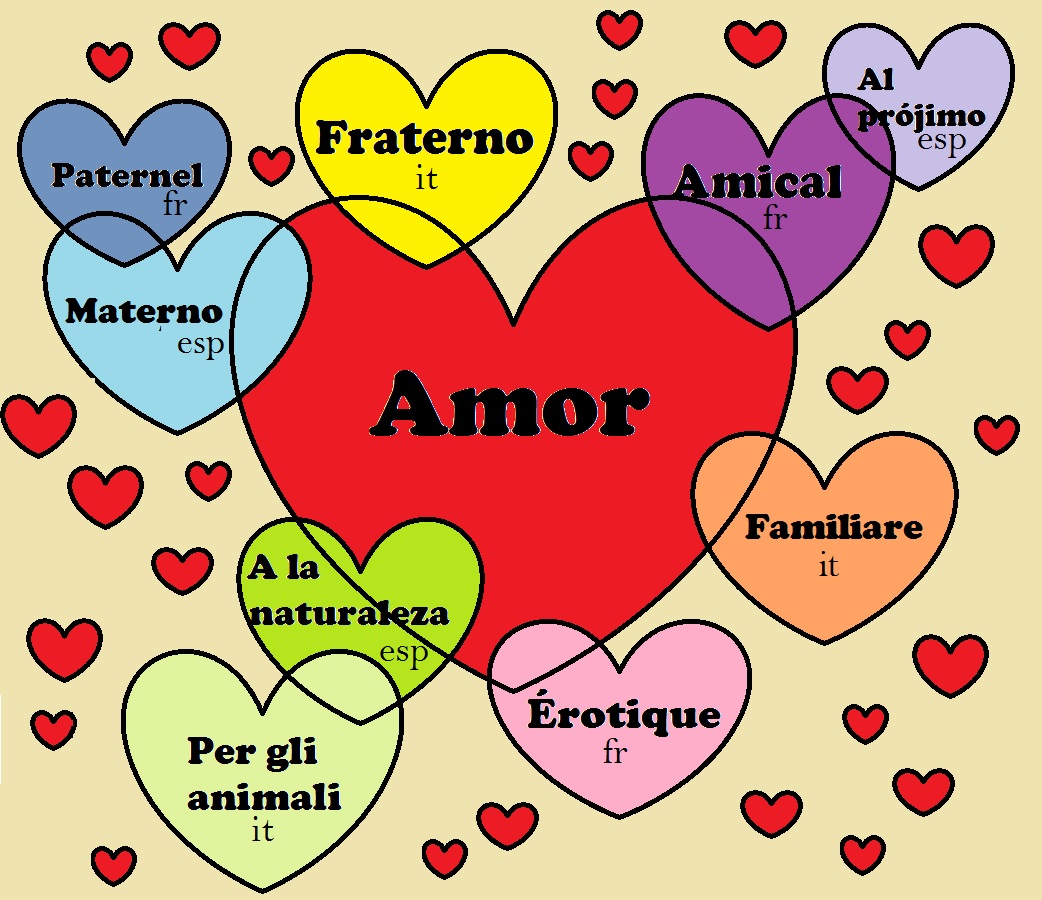 FIM DE JOGO!!!